ДОГОВОР №______  от «___»___________20___г                            на проведение добровольной сертификации продукции               и инспекционного контроля за сертифицированной продукцией	Заказчик: ____________________________________________________________________, именуемый в дальнейшем Заказчик, в лице  _____________________________________________, действующего на основании ________________, с одной стороны и 	Исполнитель: Орган по сертификации продукции Государственного бюджетного учреждения Республики Дагестан «Республиканская ветеринарная лаборатория», именуемый в дальнейшем «Исполнитель», в лице ___________________________________________________, действующий на основании Устава, с другой стороны,  заключили настоящий договор о нижеследующем1.Предмет договора1.1. Заказчик поручает, а Исполнитель обязуется осуществлять  добровольную сертификацию на соответствие требованиям стандартов продукцию_____________________________________________________________________________________Наименование продукции, НД на продукцию, код ОКПД2, серийный выпуск, партия2. Обязанности сторон2.1. Заказчик в соответствии  с настоящим договором обязуется представить комплект документов на изготовляемую продукцию, который содержит: -Регистрационные документы и реквизиты заявителя; -Ассортимент изготовляемой продукции; Наименование стандарта по которой изготовляются продукция, образцы этикетки (маркировки) продукции; -Декларации соответствия и (или) Сертификаты соответствия о соответствии  сырья, компонентов, упаковочных материалов, используемых при изготовлении заявленной продукции;-Документы (Договор), подтверждающей  организацию и осуществление производственного контроля изготовителем, а также осуществление государственного контроля  в отношении изготовителя (Ветеринарное удостоверение -Программа производственного контроля на соответствие установленным требованиям, -Представить Исполнителю пробы (образцы) продукции для проведения  идентификации и сертификации серийного выпуска заявленной изделий, -Обеспечить соответствие изготовляемой и реализуемой продукции  установленным требованиям и  НД на продукцию, на соответствие которым она сертифицирована;-При установлении несоответствия продукции требованиям безопасности и качества, принять меры по недопущению реализации некачественной продукции.-В соответствии с настоящим договором оплачивать расходы Исполнителя по проведению сертификации продукции, испытаниям в Испытательном центре, а также инспекционному контролю за сертифицированной продукцией в соответствии с Графиком проведения работ (Приложение к Договору №1).-Выполнить условия по сертификации и инспекционному контролю за сертифицированной продукции2.2. Исполнитель в соответствии  с настоящим договором обязуется:-Провести сертификацию продукции на соответствие установленным требованиям и НД на продукцию.	-Для чего провести отбор проб заявленных наименований продукции, идентификацию их, анализировать состояния производства молочных изделий;-Провести испытания отобранных образцов в аттестованном Испытательном центре ГБУ РД «Республиканская ветеринарная лаборатория». Аттестат № RA RU.21ПХ38;-Проводить все вышеперечисленные виды работ в соответствии с  действующими требованиями, ГОСТами, ТУ, Методическими указаниями и др. в срок и качественно; -По результатам сертификации вышеуказанных наименований продукции выдать Заявителю: Протокол испытаний  – _____ шт., Сертификаты соответствия  – _____ шт.3.Срок выполнения работ3.1.  Сроки проведения сертификации и инспекционного контроля серийного выпуска молочной продукции указаны в Календарном плане выполнения работ, прилагаемой к настоящему Договору.3.2. Настоящий Договор вступает в силу с момента подписания и действует до «___»____________ 20__ года.4. Стоимость договора и порядок расчета4.1.Стоимость услуг по проведению сертификации продукции определяется в соответствии с Прейскурантом цен на платные услуги в Органе по сертификации продукции Государственного бюджетного учреждения Республики Дагестан «Республиканская ветеринарная лаборатория» утвержденной,  рассчитанной в соответствии с Постановлением Государственного комитета Российской федерации по стандартизации и метрологии от 23 августа 1999 года № 44 об утверждении  Правил по сертификации «Оплата работ по сертификации продукции  и услуг», зарегистрированной в Минюсте РФ от 29 декабря 1999 года, регистрационный номер 2031, с   изменениями от 5 июля 2002 года.		4.2. Сертификация продукции и выдача  сертификата соответствия составляет             _______________________________________________________________ рублей с учетом НДС.	4.3. До начала работ по оказанию услуг, Заказчик оплачивает услуги по сертификации продукции, по настоящему Договору согласно счету и информирует Исполнителя о прохождении оплаты платежным поручением через банк или оплачивает наличными в кассу центра.              5.Порядок сдачи и приемки результатов оказанных работ (услуг)5.1. При завершении процедуры оказания услуг Исполнитель подписывает с Заказчиком Акт приемки-сдачи результатов оказанных услуг.5.2. Заказчик в течение 3 (трех) рабочих дней со дня получения акта приемки-сдачи результатов оказанных услуг обязан направить исполнителю подписанный Акт об оказании услуг.5.3. Представителю заказчика выдается сертификаты соответствия ______ шт. 6.Ответственность сторон и срок действия договора6.1.Все споры и разногласия, которые могут возникнуть из настоящего договора, разрешаются в порядке, установленном действующим законодательством.6.2.Настоящий договор действует с момента его подписания и до полного выполнения взаимных обязательств.              7.Прочие условия7.1.Настоящий договор составлен в двух экземплярах, по одному каждой стороне.7.2.Все приложения к договору являются его неотъемлемой частью и действует вместе с ним.7.3.Все изменения, дополнения данного договора действительны лишь в том случае, если они оформлены в письменной форме и подписаны обеими сторонами.           8. Юридически адрес и реквизиты сторон8.1.«Заказчик»: _______________________________________________________________________Адрес: ______________________________________________________________________________Телефон: __________________. Факс: ____________________. E-mail: _____________________.Банковский реквизиты: ___________________________________________________________________________________________________________________________________________________________________ От «Заказчика»          _________________   	___________________________		мп    				  (подпись)		  (инициалы, фамилия) 8.2.«Исполнитель»: ГБУ РД «Республиканская ветеринарная лаборатория»Адрес: 367020, Россия, Республика Дагестан, Махачкала, ул. Дахадаева, 88Телефон: 68-06-35, 67-96-65 (8722) Факс: 68-06-35, 67-96-65 (8722) E-mail: dagrvl45@mail.ru	Банковский реквизиты: ___________________________________________________________________________________________________________________________________________________От «Заказчика»          _________________   	       ______________________	мп		    				  (подпись)		  (инициалы, фамилия) К настоящему договору прилагаются:1. Календарный план работ 2. Расчет стоимости сертификационных испытаний. 3. Расчет стоимости работ по сертификации.                  				Приложение 1 к Договору  								от «___»_________________ 20__г.              КАЛЕНДАРНЫЙ ПЛАН (ГРАФИК) ПРОВЕДЕНИЯ РАБОТПримечание: *- в случаях, предусмотренных схемой сертификации продукции.От Заказчика                                                             От Исполнителя					__________________ ____________________          _______________	________________подпись			инициалы, фамилия			подпись                           инициалы, фамилияПриложение №2 к Договору  								от «___»______________ 20__г.РАСЧЕТстоимости работ по испытаниям продукции	Примечание:           	1. Стоимость исследования _________ пробы продукции, оформления и выдачи протоколов испытаний  составляет – _______________ (___________________________________________________________________)  рублей _______ копеек с учетом НДС 20%.  2.Стоимость исследования проб продукции рассчитана в соответствии перечнем платных услуг с указанием цены на ветеринарные услуги, оказываемые Государственным бюджетным учреждением Республики Дагестан  «Республиканская ветеринарная лаборатория» при проведении ветеринарных диагностических исследований года.  _______________________________	__________________ ____________________                                                    Должность                                                                        подпись		инициалы, фамилия			 Приложение №3к Договору  								           от «___»______________ 20__г.РАСЧЕТ        стоимости работ по сертификации продукции		1.Затраты Органа по сертификации продукции при сертификации конкретной продукции определяются по формуле: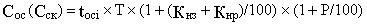 Стоимость проведения подтверждения соответствия (сертификации) 1 наименования продукции составляет Сос =___ х _____ х (__ + (____ + _____) / ____) х (____ + ____ / 100) = _______ рублей _____ коп с учетом НДС 20%.2. Затраты на выезд специалиста ОС ГБУ РД РВЛ (акт отбора пробы, анализ состояния производства) - составляет ______ рублей_____ копеек  с учетом НДС 20%3.В общем случае суммарные затраты по подтверждению соответствия ____ наименования продукции (С) определяются по формуле: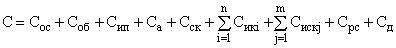         С = Сос(______+____) +_________+ Сип(______) = и составляет  _______________ (__________________________________) рублей _____ копеек с учетом НДС 20%.Примечание: В зависимости от конкретной ситуации в формуле для расчета стоимости работ по сертификации включаются только элементы, соответствующие составу фактически проведенных работ._______________________________	__________________ ____________________                                                    Должность                                                                        подпись		инициалы, фамилия		№Наименование работ по договору и основных этапов его выполненияСрок выполнения: начало, окончание (месяц, год)Примечание1Регистрация заявки на проведение добровольной сертификации продукции и сопроводительных документов к заявке2Анализ представленных документов и принятия решения по заявке3Отбор проб и оформление акта отбора пробы4Идентификация проб (образцов) продукции5Направление проб в испытательную лабораторию для проведения сертификационных испытаний  6Оценка выполнения работ (анализ состояния производства (если предусмотрено схемой сертификации) и оформление акта оценки выполненных работ7Принятия решения о выдаче сертификата соответствия8Оформление и выдача сертификата соответствия  9Инспекционный контроль за соответствием продукции сертифицированным требованиям *Наименование исследованийСтоимость исслед-я1 пробы, с НДСКол-во исслед-й Итого, рублей с НДС 20%                                                  Итого:   НаименованиепоказателейКоличество показателейЗатраты в человек-днейРегистрация заявки на проведение добровольной сертификации продукции и сопроводительных документов к заявкеАнализ представленных документов и принятия решения по заявкеОтбор проб и оформление акта отбора пробыИдентификация проб (образцов) продукцииНаправление проб в испытательную лабораторию для проведения сертификационных испытанийОценивание и оформление акта оценки выполненных работАнализ протокола испытаний и представленных сопроводительных документов и принятия решения  о выдаче сертификата соответствияОформление и выдача сертификата соответствияИнспекционный контроль                         Всего человек-дней                         Всего человек-дней         Чел/дней